EUROPA DIGITAL, Transformación digital de las sociedades europeas y sus economías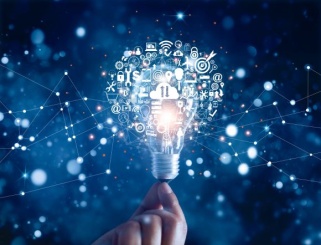 DescripciónEuropa Digital es una nueva iniciativa europea creada para respaldar otros programas, como Horizonte Europa, para apoyar la transformación digital de la sociedad y de la economía y llevar sus beneficios a los ciudadanos y las empresas europeas.ObjetivoSu objetivo es desarrollar las capacidades digitales estratégicas de la UE y facilitar el amplio despliegue de tecnologías digitales en áreas de interés público y por parte de las empresas del sector privado.Ámbitos de actuación5 ámbitos principales:Supercomputación (beneficiando a sectores como la asistencia sanitaria, la seguridad de los vehículos y las energías renovables).Inteligencia artificial (mejor acceso por parte de las autoridades y las pequeñas empresas).Ciberseguridad.Competencias digitales avanzadas (formación de mano de obra actual y futura, así como de las PYMEs y las Administraciones Públicas).Extensión del uso de las tecnologías digitales.Acciones subvencionablesDesarrollo de capacidades para la supercomputación ExaScale mediante la adquisición y el despliegue de nuevas capacidades de supercomputación.Generación y acceso a datos en sectores industriales y sociales clave mediante el despliegue de un conjunto de espacios de datos europeos comunes sectoriales.Creación de capacidades y mejora de la cooperación transfronteriza en ciberseguridad a nivel técnico, operativo y estratégico.Desarrollo de programas o módulos de educación especializada en áreas digitales clave para aumentar la oferta de programas educativos de la UE y el número de estudiantes especializados en esas áreas.Creación de una red inicial de Centros Europeos de Innovación Digital (DIH): entidad o un grupo de entidades cuyo objeto es apoyar, sin fines de lucro, la transformación digital a gran escala de las empresas (en particular las PYMEs) y de las organizaciones del sector público.  Presupuesto7.500 millones de euros.CofinanciaciónEntre el 50 y el 100%.ParticipaciónAdministraciones públicas (local, regional y nacional).Entidades públicas y privadas sin ánimo de lucro.Empresas y PYMEs.Las personas físicas sólo podrán participar en las subvenciones concedidas en virtud del ámbito de actuación 4: “Competencias digitales avanzadas”.La mayoría de las propuestas deben presentarse en consorcios de varias entidades de diferentes países de la UE. Sin embargo, algunas acciones son elegibles de forma individual. 